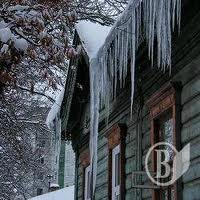 Нинішня зима мінлива – сильні морози чергуються з нетривалою відлигою. Такі температурні перепади – найсприятливіші умови для утворення крижаних бурульок.Танучи, крижані бурульки можуть ламатися та падати. Особливу небезпеку бурульки становлять в місцях масового скупчення людей та на вузьких вуличках, де тротуари безпосередньо прилягають до будинків.проходячи повз будинки чи біля високих дерев, необхідно впевнитись у відсутності загрози падіння льодових наростів;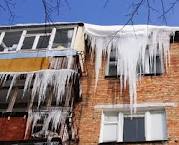 не ходити під дахом будівель, а також під балконами;не слід заходити за межі встановлених огорож; якщо ви самостійно збиваєте  навислі бурульки з вікон верхніх поверхів – бережіться випадання з вікон;батькам та вчителям треба розповісти дітям про всю небезпеку падіння крижаної загрози;власникам автотранспорту не слід припарковувати свої машини біля будинків. Пам’ятайте, що ваша особиста безпека залежить насамперед від вас самих!